Конкурсная работана конкурс «Творческий библиотекарь школы - 2022»выполнил:педагог-библиотекарь МОУ «СОШ № 33» г. ВологдаСоловьева Анна СергеевнаБиблиотечный урок по произведению Валерия Владимировича Медведева «Баранкин, будь человеком!»(4 класс)Цель библиотечного урока:знакомство с творчеством детского писателя Валерия Владимировича Медведевым;ознакомление юных читателей с особенностями юмористических и фантастических произведений;формирование умения выделять смысловую нагрузку прочитанных произведений;развитие навыков коммуникации;сплочение коллектива через соревновательную форму урока;формирование навыка достижения цели и положительных результатов своей деятельности.Форма урока:  командная игра, беседа, обсуждение.Оборудование и материалы:  фишки для игры, презентация, проектор.Ход мероприятия:Рассказ ведущего (педагога-библиотекаря) об авторе, его биографии и творчестве, а так же об истории издания повести «Баранкин, будь человеком!».Командная игра.Обсуждение о смысловой нагрузке произведения с учащимися.Рассказ ведущего о дальнейшей судьбе героев книги «Баранкин, будь человеком!».Подведение итогов библиотечного урока.Рассказ педагога-библиотекаря об авторе, его биографии и творчестве, а так же об истории издания повести «Баранкин, будь человеком!»Рассказ ведущего мероприятия«Медведев Валерий Владимирович родился 16 марта 1923 г. в городе Ишим Тюменской области. Валерий Владимирович был актёром театра и кино, сценарист, детский писатель.Валерий Владимирович был творческим человеком. В детстве он занимался рисованием, лепкой, танцами, а также посещал театральный кружок. Еще в детстве Валерий Владимирович начал писать стихи и рассказы (в основном весёлые, юмористические).Самым известным произведением Валерия Владимировича Медведева в юмористическом жанре стала повесть «Баранкин, будь человеком!» (1961г.). Это произведение можно охарактеризовать и назвать сказкой или фантастическим рассказом. Обыкновенные непослушливые ребята, двоечники, без каких-либо волшебников, только при помощи простых придуманных ими заклинаний превращаются то в воробьев, то в бабочек, а потом и в муравьев.Повесть «Баранкин, будь человеком!» разрешили печатать не сразу. Раньше в нашей стране было не принято печатать книги о героях с плохой успеваемостью, да еще и не конкретного (точно ясного читателю) литературного жанра. Но книга была напечатана и становится любимой для ребят уже на протяжении более 60 лет.Повесть Валерия Владимировича Медведева «Баранкин, будь человеком!» переведена на 20 языков, поэтому ее читают ребята во всем мире. Так же по произведению был снят мультфильм, и даже появилась оперетта.В 1980 году Валерий Владимирович Медведев был награждён Почетным дипломом Международного Совета по детской книге за свою безудержную фантазию и искромётный юмор».Командная игра по произведению Валерия Владимировича Медведева «Баранкин, будь человеком!»Образец «фишек»:Вопросы игры:Обсуждение о смысловой нагрузке произведения с учащимисяВедущий:  Валерий Владимирович Медведев играет со словами, смешит и смеется сам и, в то же время, доносит до своего читателя очень важные мысли:Помните последнее заклинание?«Ни ночью! Ни днем! Не хочу! Быть! Муравьем!Я хочу! Навеки!Быть Человеком!»Ребята, какую истину поняли герои произведения?Предполагаемые ответы: «прекрасно быть человеком»; «Человек прекрасен не сам по себе, а прекрасен своей человечностью, сознательностью, духовностью»; «иногда мы устаём, хочется избавиться от повседневных хлопот, нам кажется, что в мире кто-то живет весело и беззаботно, но это не так».Ведущий:  Ребята, какие выводы для себя вы смогли сделать после прочтения повести?Предполагаемые ответы: все живые существа сталкиваются с трудностями в жизни; что бы выжить, надо трудиться; необходимо заботиться и помогать друг другу; любую ошибку можно и нужно исправлять; не надо бояться совершать ошибок, так как на них учатся.Рассказ ведущего о дальнейшей судьбе героев книги«Баранкин, будь человеком!»Ведущий: «После издания книги «Баранкин, будь человеком!», прошли годы, и Валерий Владимирович Медведев решил продолжить приключения Юры Баранкина. В 1977 году на свет появилась вторая часть под названием «Сверхприключения сверхкосмонавта». В новой части главный герой Юра Баранкин преодолевает в себе лень, равнодушие, легкомыслие. Более того, он становится не просто прилежным учеником, но и сверхспособным «вундеркиндом», проявляющий невероятные способности к усвоению знаний.В 1996 году была напечатано третье произведение о Баранкине – повесть «Неизвестные приключения Баранкина». Третья повесть рассказывает о приключениях ребят, которые произошли до известных нам превращений Баранкина и Малинина то в воробьев, то в бабочек, то в муравьев.«Оказывается, что в предыдущем учебном году, когда до летних каникул оставалось несколько дней, Юра и Костя получили две последние двойки. Зина Фокина и все одноклассники как один не дали друзьям опомниться, а сразу же напали на них всем классом, чтобы они успели исправить двойки за те несколько дней, которые остались до конца учебного года».Юра Баранкин вместе со своим верным другом Костей Малининым никогда уже не исчезнут из сердец российских школьников. Кто из вас еще не успел познакомиться со второй и третьей частью повести, тот может взять книги для чтения в библиотеке. «Читайте аккуратно, берегите её - она будет всегда нужна юным, вновь подрастающим читателям. Посмотрите, что написано на обложке, - она из золотого фонда детской литературы».Подведение итогов библиотечного урока.Ведущий: Ребята, мы сегодня с вами познакомились с детским писателем Валерием Владимировичем Медведевым и его юмористическим произведением «Баранкин, будь человеком!». Я предлагаю Вам оценить наше мероприятие и ваше настроение по итогам проведенной игры. Перед вами лежат радостные и грустные смайлики. Если вам мероприятие понравилось, и вы уходите с него с радостью и воодушевлением, то поднимите «весёлые» смайлики. Ну а если вам было скучно, и вы уходите с грустью, то поднимите «грустные» смайлики. (Примечание для ведущего: у тех, кто поднял «грустные» смайлики, необходимо узнать причину их грусти и попробовать настроить таких ребят на позитивные моменты от игры. Примеры позитивных моментов: общение с одноклассниками, удовольствие от прочтения книги, похвалить за умение работать ребят в команде, за честную игру и т.п.)Ребята, спасибо за участие в мероприятии!Список использованной литературы и источниковБиблиотечный компонент:Вспомним, что такое юмор.Жанр литературыЮмор – добродушно-насмешливое отношение к чему-либоПодготовительный этап:Класс делится на три команды, выбирают капитана и названия команд:Команда «Бабочки»Команда «Воробьи»Команда «Муравьи»Подготовительный этап:Правила игры (зачитываются):Ведущий зачитывает вопрос (учащиеся видят вопрос в презентации);Участники команд обсуждают вопрос, капитан команды поднимает руку и произносит ответ (первым отвечает команда, которая быстрее подготовит ответ);За правильный ответ выдаётся «фишка» в виде бабочки, воробья или муравья;Если ответ команды не правильный, то отвечает та команда, которая подготовила свой ответ следующим по быстроте;В конце игры подсчитываются «фишки» и определяется победитель.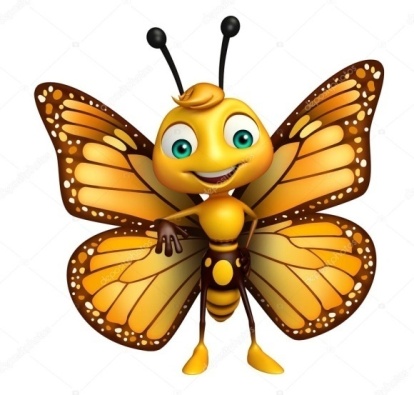 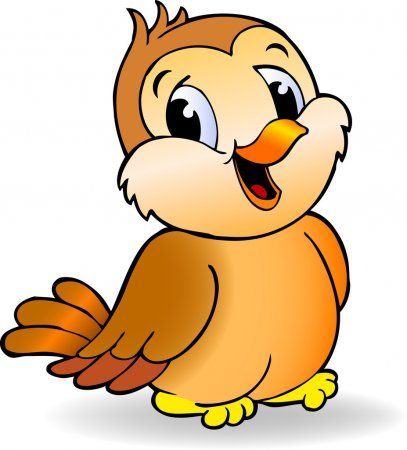 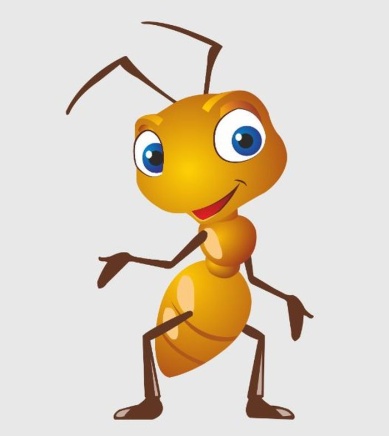 № ппВопросПредполагаемый ответ1Как звали главных героев повести?Юра БаранкинКостя Малинин2Кто говорил фразу «Баранкин, будь человеком!»Зина Фокина, староста класса3Куда прилепили фотографии Баранкина и Малинина?К стенгазете, в раздел «Юмор и сатира»4Почему в школе ребятам устроили «серьёзный разговор» их одноклассники?Ребята получили двойки по геометрии5Как предлагали одноклассники наказать ребят за двойки?Вызвать родителей в школу, выгнать из школы, исправить двойки, физический труд – высаживать деревья в школьном саду6Под каким деревом стояла скамейка, на которой сидели ребята? (Подсказка: мама Юры Баранкина называла ребят «подберезовиками»)Береза7Какое животное хотело съесть Баранкина, когда он был воробьём?Кошка Муська8За кого приняла воробьиха Баранкина и Малинина?За своих детей9Произнесите заклинание, благодаря которому Баранкин и Малинин превратились в воробьев?Я уверен. Без заботВоробей живёт!Вот я! Вот я!Превращаюсь в воробья!10Чему учились ребята у воробьихи?Вить гнездо11В кого ребята превратились после воробьёв?В бабочек12Чего испугались кошки, когда охотились на Баранкина и Малинина?На их глазах воробьи превратились в бабочек13Произнесите заклинание, которое говорили Юра и Костя, чтобы превратиться в бабочек?Я уверен. Без заботМотылёк живёт!Вот я! Вот я!Превращаюсь в мотылька!14В какую бабочку превратился Малинин и Баранкин?Малинин – махаонБаранкин – капустница15Какое «открытие» просто ошеломило Баранкина после встречи с бабочкой-крушенинницей?Все бабочки осенью засыпают16Что хотели сделать одноклассницы Баранкина с бабочкой – Малининым?Поместить его «в морилку», «в сушилку», «в распрямилку»17Кто помешал Баранкину и Малинину, когда они были бабочками, наесться нектара?Пчела18Что предпринял Баранкин, чтобы окончательно разбудить Малинина?Стал щекотать19В кого превратились ребята после бабочек?В муравьёв20Произнесите заклинание, с помощью которого Баранкин и Малинин стали муравьями?Ой, мамочка!Я не хочу быть бабочкой!Я уверен хорошоБыть на свете мурашом!21За что чёрные муравьи хотели убить Баранкина и Малинина?За леньРебята «легли» спать до захода солнца22Кто напал на чёрных муравьёв?Рыжие муравьи23Кто такие «мирмики»?Рыжие муравьи24Как ребята спаслись от мирмиков?Улетели на паутине25В кого превратились ребята после муравьёв?В людей26Произнесите заклинание, с помощью которого Баранкин и Малинин снова стали людьми?Ни ночью! Ни днём!Не хочу! Быть!Муравьём!Я хочу! Навеки!Быть человеком…27Перечислите, что обнимал Баранкин от радости, когда вновь стал человеком?Скамейку, забор, берёзу, а потом Мишку Яковлева и Алика Новикова28О каком «расчудесном чуде из всех расчудесных чудес» рассуждал Баранкин вновь став человеком?О голове29О каком открытии Баранкину захотелось «прочирикать на весь двор?»«Если по-настоящему захотелось, то можно действительно всего достичь и всего добиться»30Что для себя понял Баранкин, побывав воробьём, и бабочкой, и муравьём?«Я понял, я окончательно уверился в том, что такой жизни, о которой я мечтал, … нет, и не может быть нигде – ни на земле и ни под землёй…»Заключительный этап:Подводятся итоги игры – команды подсчитывают количество заработанных «фишек»Заключительный этап:Если команды набрали одинаковое количество «фишек», то проводятся два дополнительных раунда:Игра в «крокодила» (пантомима, команды изображают героев, ситуацию или событие по произведению);Игра «Пенальти» (команды задают друг другу вопросы по произведению до первого проигрыша).Библиотечный компонент:Давайте вспомним определение понятия «Основная мысль»Основная мысльЭто то, что главное хотел сказать автор, в чем хотел убедить1Биография Валерия Владимировича Медведеваhttps://ru.wikipedia.org/wiki/Медведев,_Валерий_Владимирович (дата обращения: 11.11.2022г.)2Медведев В.В. Баранкин, будь человеком!: Повесть-сказка / худож. А. Тамбовкин; предисл. Л. Кассиля; обложка Е. Попковойю – М.: Детская литература, 2005. – С. 5-6.3Крук Н.В., Котомцева И.В. Библиотечные уроки по чтению. Сценарии. 1-9 классы: В 2 ч. Ч. 1. 1-4 кл. / Н.В. Крук, И.В. Котомцева. – М.: Русская школьная библиотечная ассоциация, 2010. – С. 399-406.4Коршунов М. Счастливый круг счастливых людей // Медведев В. Фантазии Баранкина. – М.: Советская Россия, 1985. – С. 3-6.